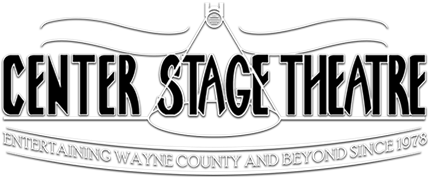 Centre Stage Theatre Intent to Direct(All answers should be limited to 3-5 sentences).Name_________________________________________	Date_________________________Title of Shows Interested in Directing (no more than 2 per director and please list in priority order):______________________________________________________________________________________________________________________________________________________Previous Theatre Experience (Acting, Directing, Backstage, Etc.):_____________________________________________________________________________________________________________________________________________________________________________________Reason(s) for Wanting to Direct This Show:______________________________________________________________________________________________________________________________________________________________________________________________________Possible Production Team (if known):___________________________________________________________________________________________________________________________________________________________________________________________________________Additional Relevant Information for the Board to Take into Consideration:______________________________________________________________________________________________________________________________________________________________________________